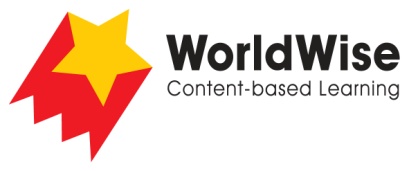 Levels Q–S – Investigations							Amazing Animal SurvivorsPart 3 – Record and analyse data

Find a way of recording your information that will allow you to see any patterns 
in the data.

Change to suit your information!



Once completed, make sure you save this file.Animal 1Animal 2 ClimateEnvironmentBody coveringBody featuresSizeFoodSpecial features